Name: ______________________________ Period# _____			               Topic 3.7 Diffusion of Language Warm-up:How many languages are there? _______________List the top 5 native spoken languages on the planet? (in order) _________________________________________________________________________________________________________________________Correct Answers:________________________________________________________________________________________________________________________________________________________________________________________________What is language?Linguistic geographers _____________________________________________________as well as their distribution and relationships between one another. Language is a _____________________________________________________________________________Classifying Languages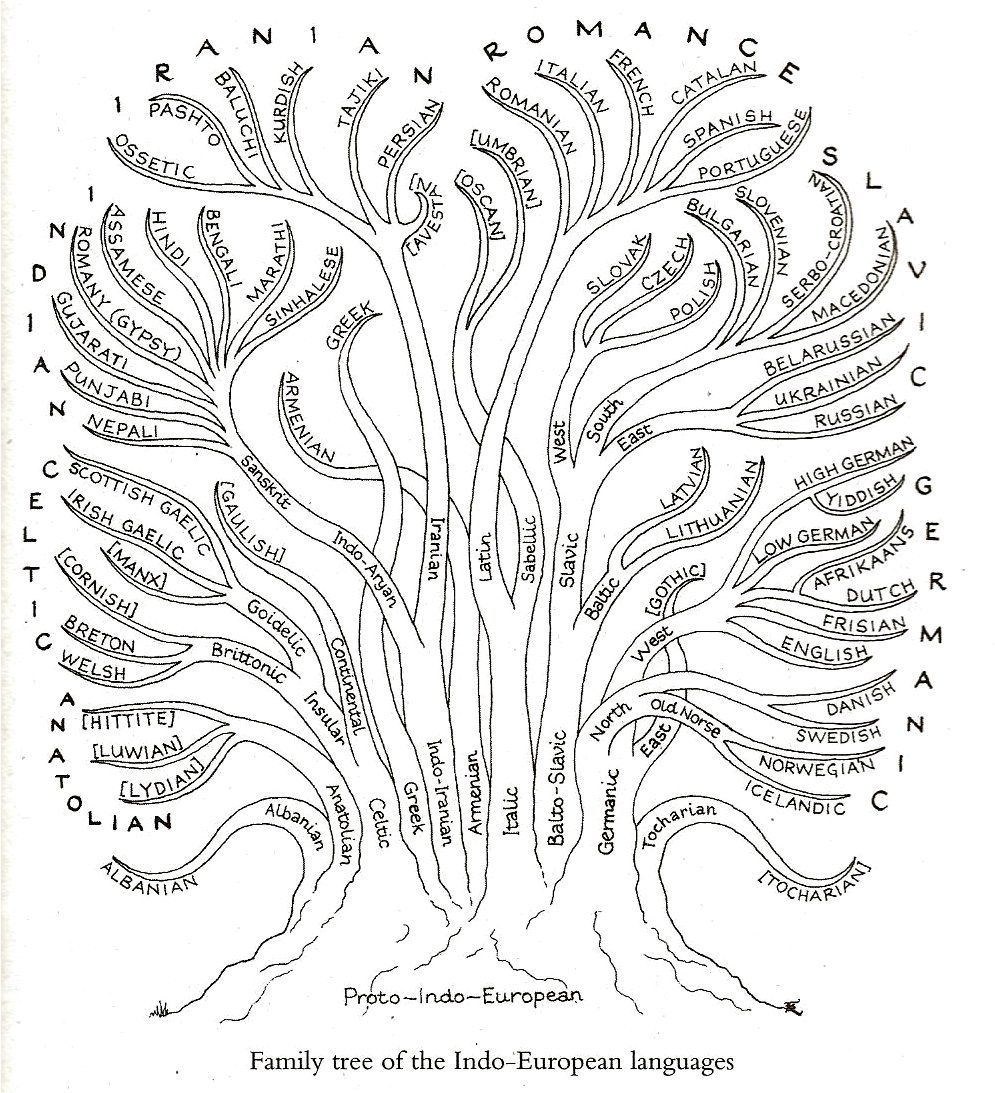 Sound ShiftSound shift _____________________________________________________________________________ or through a language family from the present backward toward its origin Ex.: Italian, Spanish and French as members of the Romance language subfamily Example: 	Milk =lacte in Latin latta in Italianleche in Spanish  lait in FrenchDialects: Variation of a standard language distinguished by _________________________________________________, _____________________, speed, and _______________. Smallest amount of speakers - develop due to migrations and isolation from original language.	Example: South = Y’all, North = You guys Isogloss: A _____________________________________________________________ feature occurs. Lines that ________________________________.Language Family: __________________________________________________________________________, _________________________and trace back to a common hearth. Indo-European is the largest language family with about 3.2 billion speakers distributed across the world. Sino-Tibetan is the second largest with 1.4 billion speakers mostly concentrated in East and Southeast Asia.  Language Branch: __________________________________________________________________ from thousands of years ago. They were separated from other languages in their family and now are distinctive although related.  ________________________: Includes languages like ______________, Portuguese  ________________ and Italian.  Germanic Branch: Includes languages such as German, English, and Dutch. Language Group: ___________________________________________________________________ with ____________________________________ and some overlap.   Similarities between Portuguese, Italian and Spanish. West Germanic languages such as Dutch and Afrikaans will have more similarities than with their North Germanic ancestors and vice versa.Dialects across AmericaLINK: https://youtu.be/4HLYe31MBrgProvide at least 3 examples of different dialects across the United States?